Comportements et stratégies : Mesurer et comparerComportements et stratégies : Mesurer et comparerComportements et stratégies : Mesurer et comparerL’élève mesure la largeur plutôt que la longueur.L’élève compare le milieu des objets et ne les aligne pas le long d’une ligne de base.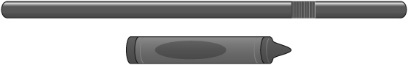 L’élève choisit des objets beaucoup plus longs ou plus courts que la paille.Observations et documentationObservations et documentationObservations et documentationL’élève trouve seulement des objets plus courts que la paille ou des objets plus longs.L’élève visualise la paille et l’objet et les compare sans mesurer.L’élève utilise la paille pour mesurer et comparer 
la longueur d’autres objets, les alignant le long d’une ligne de base. L’élève utilise le langage mathématique pour comparer la longueur.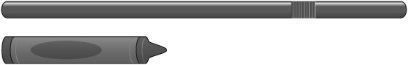 Observations et documentationObservations et documentationObservations et documentation